27TH April 2024Please complete the details below and return VIA EMAIL OR VIA POST with payment to:Anna Collis, 25 Gorst Close, Letchworth, Herts, SG63HD BANK DETAILS: (please reference players full name) SMASHIT SPORTS LTDSort code: 04-00-03Account number: 52389871	Email: smashittclub@gmail.comPlayer’s DetailsPersonal information submitted on this form will only be used to administrate SMASHIT Tournaments Tournament Venue: STRATTON UPPER SCHOOL, EAGLE FARM ROAD, BIGGLESWADE, SG88JB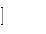 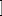 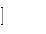 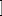 Event(s) Entered Please tick the correct age category, however old you are on the 1 st January 2024. The entry fee is£15, no refunds available. The start times are appox, will confirm exact start time once entries are in.Parent / Guardian’s details, Player’s Medical Conditions,PhotographyEligibility:Conditions of Entry for TournamentsPlayers must have been born in, live in, or be at school in the administrative county of Hertfordshire, or be a member of a club or school affiliated to Herts Junior Badminton Association. Players may not have represented another County for badminton in the current season.This tournament is NOT open to members of the current season’s County Squads, but others who were members of a County squad in a previous season MAY be allowed to enter at the Tournament Organiser’s discretion.Players may not enter more than one tournament when they are running concurrently.EntriesEntry forms must be returned to the Tournament Organisers by the 20th April 2024  with the appropriate entry fee of £15.00 per person per event.All events are subject to sufficient entries. In the event of a tournament being over- subscribed the organisers reserve the right to restrict entries. In such circumstances order of receipt, age and standard will be taken into consideration.On The DayCompetitors should report to the tournament organisers at the registration desk at least 15 minutes before the start time of the event.Play will commence at the time stated on the entry form and competitors not ready to playwhen called may be scratched.If you are unable to attend, please telephone the Tournament Organiser Anna CollisAs Soon As Possible. Telephone 07913703996Every effort should be made by competitors to wear acceptable badminton clothing and shoes.No liability shall attach to SMASHIT or the Leisure Centre or the officials of either for any accident, injury or loss arising out of or caused by the events.No photography without permission from the organisers.The winners of each event for one year will hold perpetual Trophies. Medals and certificates will also be presented.Entries to:Anna Collis25 Gorst Close Letchworth Hertfordshire SG6 3HDTournament OrganisersAnna Collis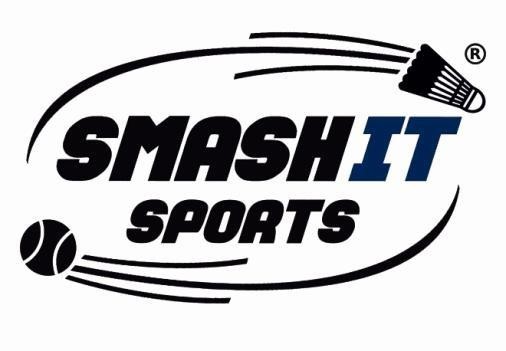 *	Name*	Date of Birth*	GenderM/F*	SchoolYearSchool Name & TownBadminton Club & TownSinglesENTRY FEE(S)Under 11 (12pm start)27thApril 2024£15.00Under 13 (12:30pm start)27th April 2024£15.00Under 15 (2pm start)27th April 2024£15.00Under 18 (4pm start)27th April 2024£15.00*	Parent / Guardian’sNameAddressPost CodePost CodePost CodePost Code*	TelephoneNumberemail* Please advise the tournament organiser in writing beforehand of any medical conditions which could affect the player during the tournament* Please advise the tournament organiser in writing beforehand of any medical conditions which could affect the player during the tournament* Please advise the tournament organiser in writing beforehand of any medical conditions which could affect the player during the tournament* Please advise the tournament organiser in writing beforehand of any medical conditions which could affect the player during the tournament* Please advise the tournament organiser in writing beforehand of any medical conditions which could affect the player during the tournamentSMASHIT likes to use first names of players & photographs for publicity such as newsletter and website.Please tick here should you NOT agree to this happening. There will be a professional photographer on site throughout the day taking action photos which will beavailable to buy.SMASHIT likes to use first names of players & photographs for publicity such as newsletter and website.Please tick here should you NOT agree to this happening. There will be a professional photographer on site throughout the day taking action photos which will beavailable to buy.SMASHIT likes to use first names of players & photographs for publicity such as newsletter and website.Please tick here should you NOT agree to this happening. There will be a professional photographer on site throughout the day taking action photos which will beavailable to buy.SMASHIT likes to use first names of players & photographs for publicity such as newsletter and website.Please tick here should you NOT agree to this happening. There will be a professional photographer on site throughout the day taking action photos which will beavailable to buy.*	Parent / Guardian’s Signature